Poniedziałek, 27 kwietnia 2020Informatyka kl. 1 SPFabryka liter – poznajemy czcionki.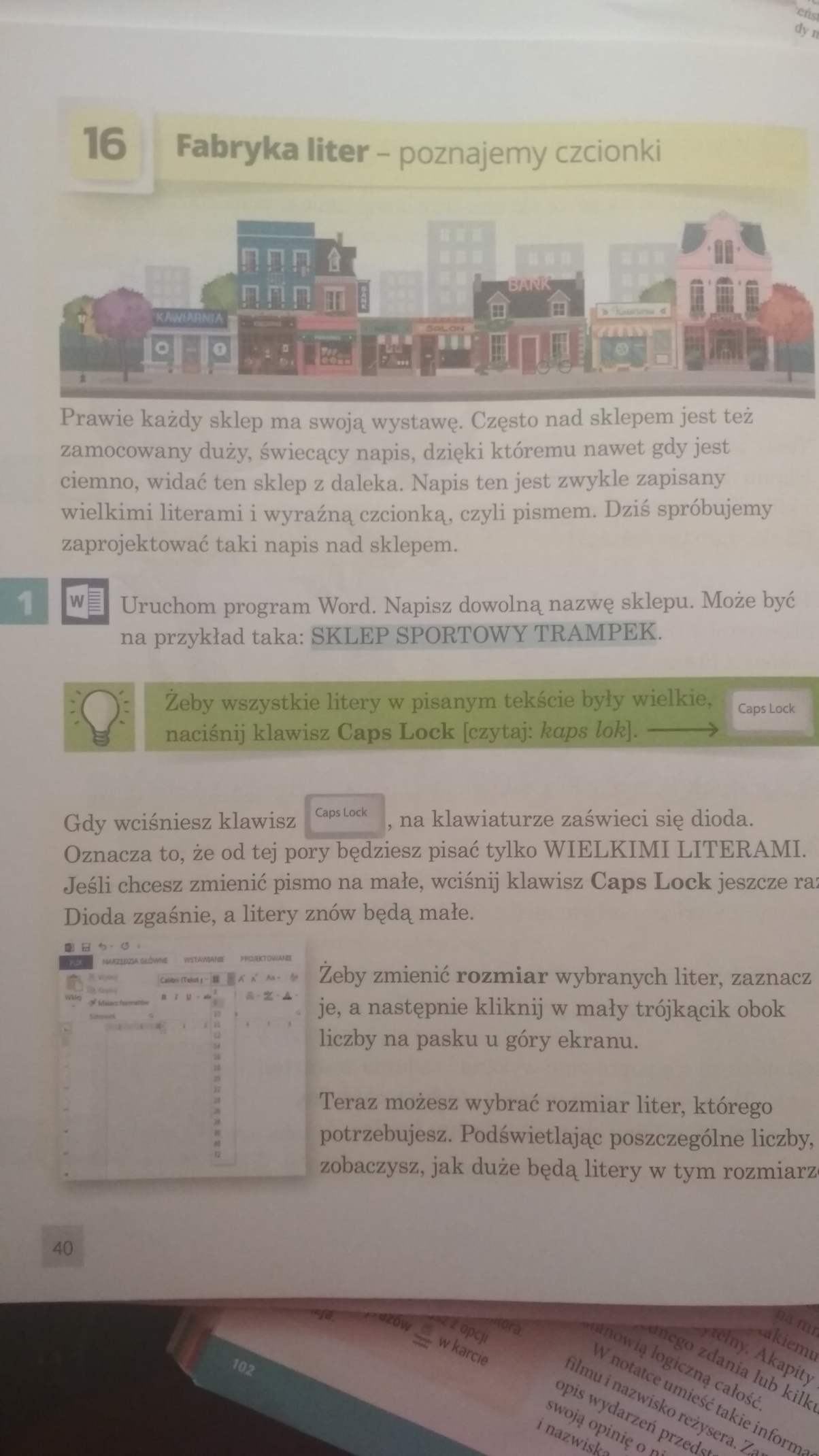 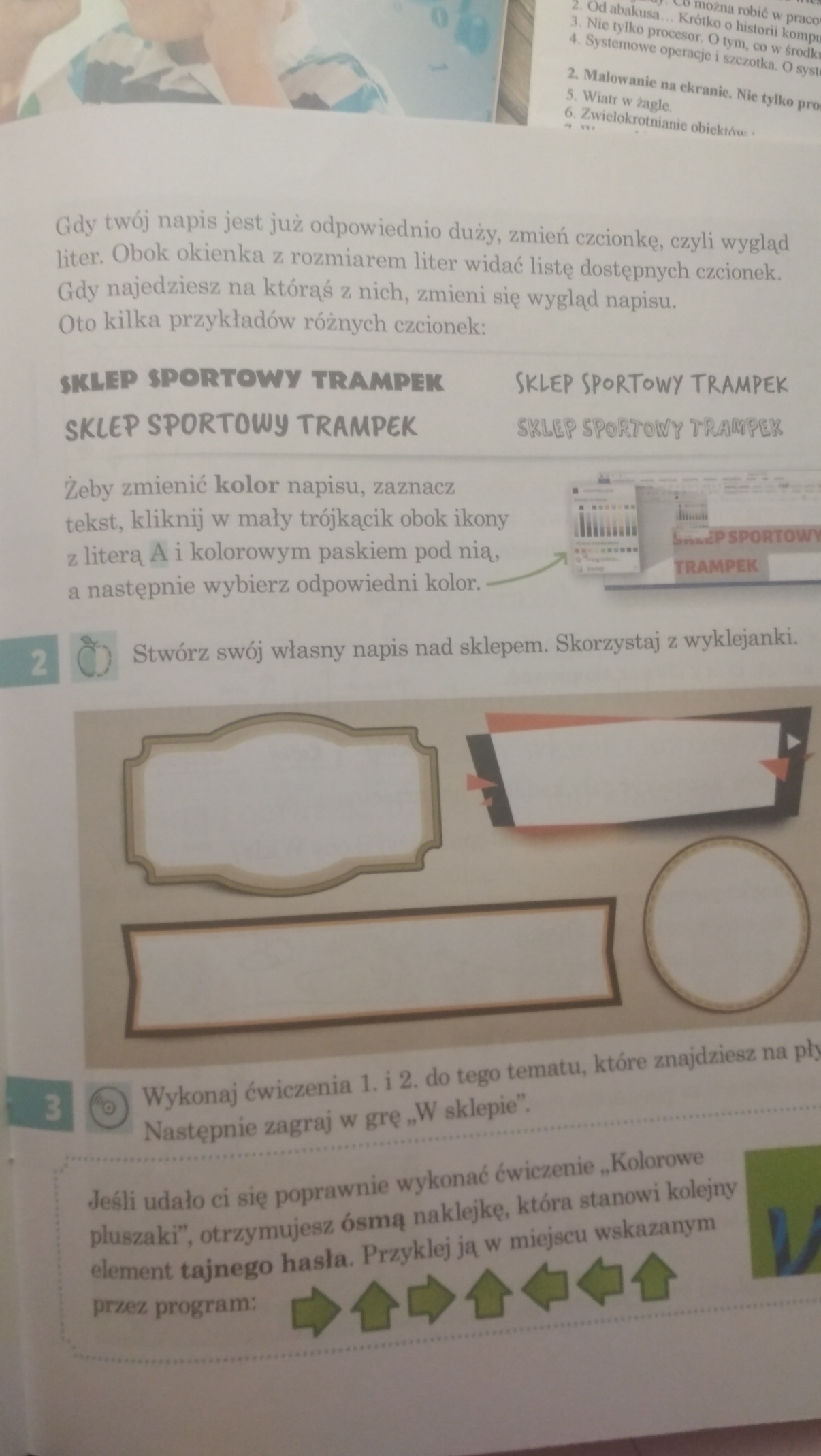 PozdrawiamAldona Omen-Wrzesińska